Katholieke Hogeschool Vives
Campus Kortrijk
Doorniksesteenweg 145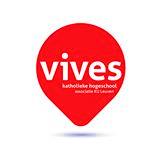 Werkdocument
Sadan-opdrachtValerie Compernol
1Bao B1.1
Informatie VaardighedenGlobale verkenningReferentievan Berckelaer-Onnes, I. (2009). Autismespectrumstoornissen. Handboek Persoonlijkheidspathologie, 483-497. Doi 10.1007/978-90-313-6821-1_29Verzamelwerk:Mijn basisartikel is een hoofdstuk uit het handboek persoonlijkheidspathologie, meer bepaald hoofdstuk 27. Het hoofdstuk is geschreven door Ina van Berckelaer-Onnes.AuteurDe auteur van het artikel is Ina van Berckelaer-Onnes. Ze heeft Klinische Pedagogiek en Orthopedagogiek gestudeerd aan de Universiteit te Leien. In 1991 werd ze benoemd tot bijzonder hoogleraar en even later tot gewoon leraar. Nu is ze als gastmedewerker verbonden aan de Universiteit te Leien.Inhoud van het artikelHet artikel gaat over autisme en alles wat met autisme te maken heeft. Wanneer men spreekt over autisme, dan spreekt men vaak in het algemeen, terwijl je autisme kan onderverdelen in veel meer. Zo heb je bijvoorbeeld het syndroom van Asperger,.. in dit artikel gaat met daar dieper op in.Moeilijke woordenStructuur - Inleiding
 - Pervasieve ontwikkelingsstoornissen/ autismespectrumstoornissen
  	De autistische stoornis
 	Syndroom van Rett en desintegratieve stoornis van de kinderleeftijd
 	 Syndroom van Asperger
 	PDD-NOS
 - Etiologie en causale modellen
 - Comorbide stoornissen en geassocieerde gedragskenmerken
 - Richtlijnen voor de klinische praktijk
 	Diagnostiek en Indicatiestelling
 	Classificerende diagnostiek
 - Behandeling
 - Behandeluitkomsten
 - EpiloogPowerpointBron van de afbeelding: http://www.participate-autisme.be/go/nl/autisme-begrijpen/termen-en-oorzaken/terminologie.cfmSynthese
In de inleiding van het artikel wordt uitgelegd waarom het hoofdstuk niet mag ontbreken in een handboek over persoonlijkheidspathologie. Er wordt ook verder ingegaan over de weg die de term autismespectrumstoornissen al heeft afgelegd. 
Daarna wordt er dieper ingegaan op de verschillende soorten autismespectrumstoornissen met telkens de kenmerken en de prevalentie. Ook de oorzaak wordt verder besproken.
Natuurlijk gaan autismespectrumstoornissen gepaard met andere stoornissen. Ook die worden niet uit het oog verloren. 
In het artikel worden verder ook nog de richtlijnen voor de klinische praktijk en de behandeling besproken. Wiki-welkomPersoonlijke VoorstellingWie ben ik?Ik ben Valerie Compernol en ik zit in mijn eerste jaar Orthopedagogie aan Vives Kortrijk. Ik kom uit Eernegem en ben 18 jaar oud. In het middelbaar studeerde ik Sociale en Technische Wetenschappen in Gistel.Waarom koos ik deze richting?Ik koos voor deze richting omdat ik altijd al iets wou doen voor de zwakkere in de maatschappij. De richting Orthopedagogie sloot hier het dichtst bij aan. Ik zou het liefst met kinderen of met bejaarden werken.Over de wikiOnze Wiki gaat over autisme. Ik ken iemand met het Syndroom van Asperger en de wiki sluit hier perfect bij aan.
Mijn basisartikel voor deze wiki is een artikel van Ina van Berckelaer-Onnes. Het gaat over autismespectrumstoornissen. In het artikel legt ze de verschillende soorten autisme uit. Inhoud in lijsten en synthesesSpecialistenBaron-Cohen, S.
Bleurer, E.
Eurelings-Bonketoe, E.H.M.
Fombonne, E.
Frith, U.
Happé, F.
Hare, D.G.
Howlin, P.
Kanner, L.
Kraijer, D.
Lawson, W.
Momma, K.
Rutter, M.
Tantam, D.
van Dalen, H.
Vermeulen, P.
Volkmar, F.R.
Williams, D.
Wing, L.
Ina van Berckelaer-Onnes:
Ze heeft Klinische Pedagogiek en Orthopedagogiek gestudeerd aan de Universiteit te Leien. In 1991 werd ze benoemd tot bijzonder hoogleraar en even later tot gewoon leraar. Nu is ze als gastmedewerker verbonden aan de Universiteit te Leien.
Telefoon: +31 (0)71 527 4063
E-mail: berck@fsw.leidenuniv.nl
Waarom heeft u voor het onderwerp autisme gekozen?
Kent u zelf iemand met autisme?
Is door je ervaring in het werkveld je beeld over autisme verandert?
Sociale kaartCentrum voor Ambulante Revalidatie ’t Veld
Ichtegemsestraat 32
8211 Aartrijke
http://www.desocialekaart.be/fiche/index.cfm?det=fiche&orgid=4331Revalidatie- en Hoorcentrum Spermalie
Ruddershove 6
8000 Brugge
http://www.desocialekaart.be/fiche/index.cfm?det=fiche&orgid=7322Medisch Pedagogisch Instituut Westhoek – De Kim
Grauwe Broederstraat 73 a
860 Diksmuide
http://www.desocialekaart.be/fiche/index.cfm?det=fiche&orgid=18204Matthijs
Vinkenlaan 3
8900 Ieper
http://www.desocialekaart.be/fiche/index.cfm?det=fiche&orgid=3019BronnenlijstFombonne, E. (2002). Prevalence of childhood disintegrative disorder. Autism, 6, 149-157.Frith, U. (2003). Autism: Explainig the enigma. Oxford: UK: Blackwell.Happé, F. (1999). Autism: cognitive deficit or cognitive style? Trends in Cognitive Sciences, 3, 216-222.Hill, E. (2004b). Evaluating the theory of executive dysfunction in autism. Developmental Review, 24, 189-222.Howlin, P. (2000). Outcome in adult life for more able individuals with autism or Asperger syndrome. Autism, 4 (1), 63-83.Kanner, L. (1943). Autistic Disturbances of affective content. Nervous Child 2, 217-250.Luteijn, F., & Barelds, D. (2004). Handleiding NPST. Lisse: Swets & Zeitlinger.Russell, J. (2002). Cognitive theories of autism. In J. Harrison, & A. Owen, Cognitive deficits in brain disorder (pp. 295-323). London: Martin Dunitz.Beschikking krijgen en meer zoekenWerken in de bibliotheek van de auteur(s)Spel voor speciale kinderen
Autisme op school: Een passend aanbod binnen Passend Onderwijs
Taalbegrip als struikelblok: Een onderzoek naar receptieve en expressieve taalvaardigheden bij kinderen met een autismespectrumstoornis en een verstandelijke beperking
https://katho.stuiterproxy.associatie.kuleuven.be/primo_library/libweb/action/,DanaInfo=limo.libis.be+search.do?mode=Advanced&vid=VIVES_KATHO&vl(freeText0)=Ina+van+Berckelaer-Onnes&fn=search&tab=phys_itemsBronnenlijst van basisartikel: (21)Werken in bibliotheek van de sterauteursFombonne, E.: MMR vaccination and pervasive developmental disorders : a case-control study.
Frith, U.:  Autisme: verklaringen van het raadsel.
Howlin, P.: De ouder wordende autist.
Kanner, L.: Multidisciplinaire richtlijn diagnostiek en behandeling autismespectrumstoornissen bij volwassenen : Samenvatting.Internet algemeen
Het werk dat ik gevonden heb is een artikel uit een vaktijdschrift. Het artikel kan je volledig vinden op het internet. 
van Berckelaer-Onnes, I. (2008). Autisme: van beeldvorming naar evidence-based (be)handelen: een proces in ontwikkeling. Wetenschappelijk Tijdschrift Autisme, 2, 44-57. Geraadpleegd via http://www.wta.nu/Het tweede werk dat ik gevonden heb is eveneens een artikel uit een vaktijdschrift; ook dit artikel kan je volledig vinden op het internet.
van Berckelaer-Onnes, I. (2007). Autisme en (on)toereikende diagnostiek. Tijdschrift Klinische Psychologie, 3, 169-177. Geraadpleegd via  http://www.acco.be/uitgeverij/nl/tijdschriften/tijdschrift_klinische_psychologieKranten / week-of maandbladen / magazines (commercieel)Artikel 1: Het Nieuwsblad. 18 december 2013. Lauwe start voor warmste week. Artikel 2: Het Nieuwsblad. 17 december 2013. Medaille voor brandweerman met autisme.Artikel 3: Het Laatste Nieuws. 17 december 2013. Jongeren met autisme openen brasserie. Artikel 4: Gazet van Antwerpen. 12 december 2013. Iedereen heeft een beperking.Artikel 5: De Standaard. 12 december 2013. Niet iedereen met Asperger is zo’n supertalent.Praet, B. (18 december 2013). Lauwe start voor warmste week. Het Nieuwsblad. Geraadpleegd via http://www.mediargus.be
van Imschoot, L. (17 december 2013). Medaille voor brandweerman met autisme. Het Nieuwsblad. Geraadpleegd via http://www.mediargus.be
Verbeeck, A. (17 december 2013). Jongeren met autisme openen brasserie.  Het Laatste Nieuws. Geraadpleegd via http://www.mediargus.be
van Thielen, I. (12 december 2013). Iedereen heeft een beperking. Gazet van Antwerpen. Geraadpleegd via http://www.mediargus.be
Beel, V. (12 december 2013). Niet iedereen met Asperger is zo’n supertalent. De Standaard. Geraadpleegd via http://www.mediargus.beVak-tijdschriften (wetenschappelijk)Autisme in woord en beeld: gids voor hulpverleners: een overzicht van publicaties voor ouders, leerkrachten en brussen.Wetenschappelijk tijdschrift Autisme, theorie en praktijk.Autisme centraal/ AutismeTijdsschrift voor zwakzinnigheid, autisme en ander ontwikkelingsstoornissen/ tijdschrift voor zwakzinnigheid en zwakzinnigenzorgJaarboek ontwikkelingspsychologie, orthopedagogie en kinderpsychiatrie/ Bijblijven: kinderen en adolescenten. Artikels uit het wetenschappelijk tijdschrift Autisme- Kijkgedrag bij autisme.
ten Hoopen, L. & de Nijs, P. (2011). Kijkgedrag bij autisme. Wetenschappelijk Tijdschrift Autisme, 1, 12-15. Geraadpleegd via http://www.wta.nu
- Ontwikkelingsstoornissen en verslavingen.
B. Sizoo, B. (2011). Ontwikkelingsstoornissen en verslavingen. Wetenschappelijk Tijdschrift Autisme, 1, 19-22. Geraadpleegd via http://www.wta.nuBijdrage uit een verzamelwerk
Speksnijder-Romijn, I. (2008). Autisme in de dagelijkse praktijk. R.Didden (red.), Begeleiding van kinderen en jongeren met autisme (pp. 13-50). Bohn Stafleu van LonghumEindwerken / bachelorproevenEindwerk 1: Autisme en onderwijs van B. WerbrouckEindwerk 2: Kinderen met autisme: waar kunnen ze terecht? Van E. Dert en C. StandaertEindwerk 3: Autisme en begrijpend lezen van V CremmeryEindwerk 4: Stap per stap, hap per hap: werksessies zond gezonde voeding, met een kind met autisme van E. Van LerbergheEindwerk 5: Een rugzak vol mogelijkheden: op weg naar autisme, moeilijk gaat ook van V. ClarysseWerbrouck, B. (2003). Autisme en onderwijs. [eindwerk]. Torhout: KATHO-departement ReNo
Dert, E. & Standaert, C. (2004). Kinderen met autisme: waar kunnen ze terecht? [eindwerk]. KHBO: Departement lerarenopleiding
Cremmery, V. (2008). Autisme en begrijpend lezen. [eindwerk]. KHBO: Departement gezondheidszorg
Van Lerberghe, E. (2005). Stap per stap, hap per hap: werksessies rond gezonde voeding, met een kind met autisme. [eindwerk]. Kortrijk: IPSOC
Clarysse, V. (2000). Een rugzak vol mogelijkheden: op weg naar autisme, moeilijk gaat ook [eindwerk]. Kortrijk: IPSOCHandboeken, losbladige werken, verzamelwerken, monografieën…DVD 1: De regels van Matthijs van M. SchmidtDVD 2: Simple Simon van A. ÖhmanDVD 3: De paardenjongen van M. Orion ScottDVD 4: Autisme overgediagnosticeerd van VRTSchmidt, M. (2012). De regels van Matthijs. [DVD]. Hilversum: Nederland 2
Öhman, A. (2012). Simple Simon. [DVD]. S.l. : Jekino
Orion Scott, M. (2012). De paardenjongen. [DVD]. Hilversum: Nederland 2
VRT. (2012). Autisme overgediagnosticeerd. [DVD]. Brussel: VRT: ÉenContextualiserenStatistieken
Ik heb over het onderwerp niet echt cijfer gegevens gevonden. Daarom heb ik gegevens genomen over de scholen in Ichtegem. Daar is ook telkens te zien hoeveel kinderen er zijn met een schoolse vertraging. Die schoolse vertraging kan ik linken aan autisme omdat veel kinderen met autisme leerproblemen hebben. Via deze link kom je op de site terecht: http://vobippubliek.vlaanderen.be/cognos10/cgi-bin/cognosisapi.dll?b_action=cognosViewer&ui.action=run&ui.object=%2fcontent%2ffolder%5b%40name%3d%271A%20-%20Diensten%20voor%20algemeen%20regeringsbeleid%20(DAR)%27%5d%2ffolder%5b%40name%3d%27SVR%27%5d%2ffolder%5b%40name%3d%27Lokale%20Statistieken%20(internet%2bintranet)%27%5d%2ffolder%5b%40name%3d%27Onderwijs%27%5d%2ffolder%5b%40name%3d%27kant-en-klaar%27%5d%2freport%5b%40name%3d%27onderwijs_kek_gem%27%5d&ui.name=onderwijs_kek_gem&run.outputFormat=&run.prompt=true&ui.backURL=%2fcognos8%2fcgi-bin%2fcognosisapi.dll%3fb_action%3dxts.run%26m%3dportal%2fcc.xts%26m_folder%3diA8A0F4C6684A45B99DB9229E7C844A73Juridische context
13 JULI 2013. Besluit van de Vlaamse regering tot vaststelling van de criteria, voorwaarden en refertebedragen van de tussenkomsten in de individuele materiële bijstand voor de sociale integratie van personen met een handicap. 
nummer :   2001036231 	bladzijde : 39258 Maatschappelijk organisatie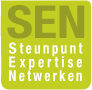 Het SEN (Steunpunt Expertise Netwerken) ondersteunt personen met een handicap.Contactgegevens
Beukenlaan 9
2820 Rijmenam
Tel: 015 51 79 05
Fax: 015 22 45 15SEN (2013). Voor wie mensen met een handicap ondersteunt. Geraadpleegd op 20 december 2012 via http://www.senvzw.be/Standpunt van …Hilde Claes (SP. A)
De burgemeester van Hasselt schrijft een emotionele getuigenis over haar autistische zoon. VANDAAG.BE (2012). Hilde Claes schrijft emotionele getuigenis over autistische zoon. Geraadpleegd op 20 december 2013 via http://www.vandaag.be/binnenland/93973_hilde-claes-schrijft-emotionele-getuigenis-over-autistische-zoon.htmlBibliografieUniversiteit Leiden (2013). Berckelaer-Onnes, prof. Dr.I.A. van (Ina). Geraadpleegd op 25 november 2013, via http://www.fsw.leidenuniv.nl/pedagogiek/orthopedagogiek/gastmedewerkers/berckelaer-onnes.html#contactEncyclo: online encyclopedie (Z.D.). Opzoeken: comorbiditeit. Geraadpleegd op 25 november 2013, via  http://www.encyclo.nl/zoek.php?woord=comorbiditeitEncyclo: online encyclopedie (Z.D.). Opzoeken: diagnosticeren. Geraadpleegd op 25 november 2013, via http://www.encyclo.nl/zoek.php?woord=diagnosticerenEncyclo: online encyclopedie (Z.D.). Opzoeken: schizofrenie. Geraadpleegd op 25 november 2013, via http://www.encyclo.nl/zoek.php?woord=schizofrenieEncyclo: online encyclopedie (Z.D.). Opzoeken: infantiel. Geraadpleegd op 25 november 2013, via http://www.encyclo.nl/zoek.php?woord=infantielEncyclo: online encyclopedie (Z.D.). Opzoeken: DSM. Geraadpleegd op 25 november 2013, via http://www.encyclo.nl/zoek.php?woord=DSMEncyclo: online encyclopedie (Z.D.). Opzoeken: pervasief. Geraadpleegd op 25 november 2013, via http://www.encyclo.nl/zoek.php?woord=pervasiefEncyclo: online encyclopedie (Z.D.). Opzoeken: PDD-NOS. Geraadpleegd op 26 november 2013, via http://www.encyclo.nl/zoek.php?woord=PDD-NOSEncyclo: online encyclopedie (Z.D.). Opzoeken: adequaat. Geraadpleegd op 26 november 2013, via http://www.encyclo.nl/zoek.php?woord=adequaatEncyclo: online encyclopedie (Z.D.). Opzoeken: prevalentie. Geraadpleegd op 26 november 2013, via http://www.encyclo.nl/zoek.php?woord=prevalentieEncyclo: online encyclopedie (Z.D.). Opzoeken: mutatie. Geraadpleegd op 26 november 2013, via http://www.encyclo.nl/zoek.php?woord=mutatieEncyclo: online encyclopedie (Z.D.). Opzoeken: delinquent. Geraadpleegd op 26 november 2013, via http://www.encyclo.nl/zoek.php?woord=delinquentEncyclo: online encyclopedie (Z.D.). Opzoeken: meta-analyse. Geraadpleegd op 26 november 2013, via http://www.encyclo.nl/zoek.php?woord=meta-analyseEncyclo: online encyclopedie (Z.D.). Opzoeken: validiteit. Geraadpleegd op 26 november 2013, via http://www.encyclo.nl/zoek.php?woord=validiteitEncyclo: online encyclopedie (Z.D.). Opzoeken: impliceren. Geraadpleegd op 26 november 2013, via http://www.encyclo.nl/zoek.php?woord=implicerenEncyclo: online encyclopedie (Z.D.). Opzoeken: executief. Geraadpleegd op 26 november 2013, via http://www.encyclo.nl/zoek.php?woord=executiefEncyclo: online encyclopedie (Z.D.). Opzoeken: Coherentie. Geraadpleegd op 26 november 2013, via http://www.encyclo.nl/zoek.php?woord=coherentieEncyclo: online encyclopedie (Z.D.). Opzoeken: forensiche psychiatrie. Geraadpleegd op 26 november 2013, via http://www.encyclo.nl/zoek.php?woord=forensische+psychiatrieEncyclo: online encyclopedie (Z.D.). Opzoeken: neuropsychiatrische aandoening. Geraadpleegd op 26 november 2013, via http://www.encyclo.nl/begrip/Neuropsychiatrische%20aandoeningEncyclo: online encyclopedie (Z.D.). Opzoeken: behept. Geraadpleegd op 26 november 2013, via http://www.encyclo.nl/zoek.php?woord=beheptEncyclo: online encyclopedie (Z.D.). Opzoeken: expliciteren. Geraadpleegd op 26 november 2013, via http://www.encyclo.nl/zoek.php?woord=expliciterenEncyclo: online encyclopedie (Z.D.). Opzoeken: anamnesé. Geraadpleegd op 26 november 2013, via http://www.encyclo.nl/zoek.php?woord=anamnes%C3%A9van Berckelaer-Onnes, I. (2009). Autismespectrumstoornissen. Handboek Persoonlijkheidspathologie, 483-497. Doi 10.1007/978-90-313-6821-1_29Fombonne, E. (2002). Prevalence of childhood disintegrative disorder. Autism, 6, 149-157.Frith, U. (2003). Autism: Explainig the enigma. Oxford: UK: Blackwell.Happé, F. (1999). Autism: cognitive deficit or cognitive style? Trends in Cognitive Sciences, 3, 216-222.Hill, E. (2004b). Evaluating the theory of executive dysfunction in autism. Developmental Review, 24, 189-222.Howlin, P. (2000). Outcome in adult life for more able individuals with autism or Asperger syndrome. Autism, 4 (1), 63-83.Kanner, L. (1943). Autistic Disturbances of affective content. Nervous Child 2, 217-250.Luteijn, F., & Barelds, D. (2004). Handleiding NPST. Lisse: Swets & Zeitlinger.Russell, J. (2002). Cognitive theories of autism. In J. Harrison, & A. Owen, Cognitive deficits in brain disorder (pp. 295-323). London: Martin Dunitz. van Berckelaer-Onnes, I. (2008). Autisme: van beeldvorming naar evidence-based (be)handelen: een proces in ontwikkeling. Wetenschappelijk Tijdschrift Autisme, 2, 44-57. Geraadpleegd via http://www.wta.nu/van Berckelaer-Onnes, I. (2007). Autisme en (on)toereikende diagnostiek. Tijdschrift Klinische Psychologie, 3, 169-177. Geraadpleegd via  http://www.acco.be/uitgeverij/nl/tijdschriften/tijdschrift_klinische_psychologiePraet, B. (18 december 2013). Lauwe start voor warmste week. Het Nieuwsblad. Geraadpleegd via http://www.mediargus.be
van Imschoot, L. (17 december 2013). Medaille voor brandweerman met autisme. Het Nieuwsblad. Geraadpleegd via http://www.mediargus.beVerbeeck, A. (17 december 2013). Jongeren met autisme openen brasserie.  Het Laatste Nieuws. Geraadpleegd via http://www.mediargus.bevan Thielen, I. (12 december 2013). Iedereen heeft een beperking. Gazet van Antwerpen. Geraadpleegd via http://www.mediargus.beBeel, V. (12 december 2013). Niet iedereen met Asperger is zo’n supertalent. De Standaard. Geraadpleegd via http://www.mediargus.beB. Sizoo, B. (2011). Ontwikkelingsstoornissen en verslavingen. Wetenschappelijk Tijdschrift Autisme, 1, 19-22. Geraadpleegd via http://www.wta.nuten Hoopen, L. & de Nijs, P. (2011). Kijkgedrag bij autisme. Wetenschappelijk Tijdschrift Autisme, 1, 12-15. Geraadpleegd via http://www.wta.nu
Speksnijder-Romijn, I. (2008). Autisme in de dagelijkse praktijk. R.Didden (red.), Begeleiding van kinderen en jongeren met autisme (pp. 13-50). Bohn Stafleu van LonghumWerbrouck, B. (2003). Autisme en onderwijs. [eindwerk]. Torhout: KATHO-departement ReNoDert, E. & Standaert, C. (2004). Kinderen met autisme: waar kunnen ze terecht? [eindwerk]. KHBO: Departement lerarenopleidingCremmery, V. (2008). Autisme en begrijpend lezen. [eindwerk]. KHBO: Departement gezondheidszorgVan Lerberghe, E. (2005). Stap per stap, hap per hap: werksessies rond gezonde voeding, met een kind met autisme. [eindwerk]. Kortrijk: IPSOCClarysse, V. (2000). Een rugzak vol mogelijkheden: op weg naar autisme, moeilijk gaat ook [eindwerk]. Kortrijk: IPSOCSchmidt, M. (2012). De regels van Matthijs. [DVD]. Hilversum: Nederland 2Öhman, A. (2012). Simple Simon. [DVD]. S.l. : JekinoOrion Scott, M. (2012). De paardenjongen. [DVD]. Hilversum: Nederland 2VRT. (2012). Autisme overgediagnosticeerd. [DVD]. Brussel: VRT: ÉenVANDAAG.BE (2012). Hilde Claes schrijft emotionele getuigenis over autistische zoon. Geraadpleegd op 20 december 2013 via http://www.vandaag.be/binnenland/93973_hilde-claes-schrijft-emotionele-getuigenis-over-autistische-zoon.htmlSEN (2013). Voor wie mensen met een handicap ondersteunt. Geraadpleegd op 20 december 2012 via http://www.senvzw.be/WoordUitlegAdequaatPassend bijAnamneséVoorgeschiedenis van een ziekteCoherentieSamenhangComorbititeitHet tegelijkertijd aanwezig zijn van aandoeningen bij een patiëntDelinquentMisdrijf, strafbaarDiagnosticerenDe diagnose opmaken, een diagnose stellen, de oorzaak van een probleem achterhalenDSMDiagnostic Statistical Manual of Mental Disorder: het internationale classificatiesysteem van de Geestelijke GezondheidszorgEndofenotypisch niveauCognitief niveauExecutiefUitvoerendExpliciterenToelichten, uitleggen, duidelijk omschrijvenForensische psychiatrieZorg voor gedetineerden met een psychische stoornis in penitentiaire inrichtingenImplicerenBetekenen, inhoudenInfantielKinderlijkMeta-analyseEen onderzoek waarin onderzoeken van een bepaald fenomeen worden samengevoegd om één secuurdere uitkomst te verkrijgenMMPI Minnesota Multiphais Personality InventoryMutatieVerandering in het erfelijk materiaalNeuropsychiatrisch ontwikkelingsperspectiefEen zicht op het verloop van de ontwikkeling van de hersenen die een invloed heeft op de psyché van de mens. Als hierin iets verkeerd loopt kan men een neuropsychiatrische aandoening zoals bijvoorbeeld autisme en schizofrenie ontstaanPDD-NOSPervasive Development Disorder Not Otherwise Specified: pervasieve ontwikkelingsstoornis niet anderszins omschreven; groepsnamen voor symptomen die niet onder een andere stoornis te plaatsen zijnPervasiefDiep doordringendPrevalentieHet percentage van de bevolking op een bepaald moment met een bepaalde aandoening, ziekte,…SchizofrenieChronische geestesziekte met perioden van verwardheid en psychoseSchizoïde persoonlijkheidSociaal geïsoleerde persoonlijkheid, geringe emotie in cantact met anderenValiditeitGeldigheidPublicaties in de bronnenlijstVindplaatsSoort bronDiagnostic and statistical manual of mental disorders, fourth edition, text revisionCampusbibliotheekArtikelDie ‘Autistischen Psychopathen’ im Kindesalter.CampusbibliotheekArtikelMindblindness: An essay on autism and theory of mind.CampusbibliotheekReviewAutismespectrumstoornissen bij normaal begaafde volwassenenCampusbibliotheek  RoeselareBoekThe Vineland Adaptive Behavior Scales: supplementary norms for individuals with autism.CampusbibliotheekArtikelThe factor structure of autistic traitsCampusbibliotheekArtikelDynamische persoonlijkheidsdiagnostiek.Campusbibliotheek Roeselare, Tielt, Torhout, KortrijkBoekAutism: Explaining the enigmaCampusbibliotheekReviewIs autism a disconnection disorder?CampusbibliotheekArtikelAutism and Asperger syndrome: Coexistence with other clinical disorders.CampusbibliotheekReviewHigh-functioning autism and schizophrenia: acomparison of an early and late onset neurodevelopmental disorderCampusbibliotheekArtikelRett syndrome:Epidemiology and Geographical VariabilityCampusbibliotheekArtikelAutism: cognitive deficit or cognitive style?CampusbibliotheekReviewAn advanced test of theory of Mind:Understanding of story characters’ thoughts andfeelings by able autistic, mentally handicapped and normal children and adults.CampusbibliotheekArtikelExecutive dysfunction in autism.CampusbibliotheekReviewEvaluating the theory of executive dysfunction in autism.CampusbibliotheekReviewHandboek autismespectrumstoornissenen verstandelijke beperkingCampusbibliotheek KortrijkBoekAnalysis of WISC III, Stanford Binet IV and Academic Achievement Test Scores in Children with Autism.CampusbibliotheekArtikelToen verscheen een regenboogCampusbibliotheek KortrijkBoekEnhanced Perceptual Functioning in Autism: An Update, and eight Principles of Autistic PerceptionCampusbibliotheekReviewAutism and Pervasive Developmental DisordersCampusbibliotheekReview